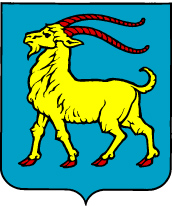 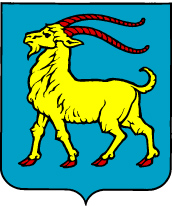 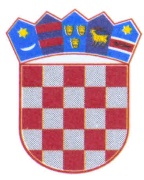          REPUBLIKA HRVATSKAISTARSKA ŽUPANIJAUpravni odjel za obrazovanje,sport i tehničku kulturu, G. Martinuzzi 2tel.052/351-496KLASA: 604-02/22-02/01URBROJ: 2163-05/2-22-22Labin, 22. ožujka 2022.Na temelju članka 10. stavak 1. Pravilnika o stipendiranju studenata slabijeg imovnog stanja u Istarskoj županiji („Službene novine Istarske županije“ broj 10/15, 14/15, 16/16 i 17/19) Komisija za dodjelu stipendija studentima slabijeg imovnog stanja u Istarskoj županiji dana                                                  22. ožujka 2022. godine utvrđujePRIVREMENU BODOVNU LISTUZA DODJELU STIPENDIJA STUDENTIMASLABIJEG IMOVNOG STANJA U ISTARSKOJ ŽUPANIJI ZA  AKADEMSKU GODINU 2021./2022.U roku za podnošenje prijava na Natječaj za dodjelu stipendija studentimaslabijeg imovnog stanja u Istarskoj županiji za akademsku godinu 2021./2022. od 10. do 24. veljače 2022. godine ukupno je zaprimljeno 22 prijava.Komisija za dodjelu stipendija studentima slabijeg imovnog stanja u Istarskoj županiji ukupno je bodovala 19 prijava studenata prema slijedećem redoslijedu:Komisija za dodjelu stipendija studentima slabijeg imovnog stanja u Istarskoj županiji  nije razmatrala prijavu studenta koji ne ispunjava uvjet iz članka 6. Pravilnika o stipendiranju studenata slabijeg imovnog stanja u Istarskoj županiji:Komisija za dodjelu stipendija studentima slabijeg imovnog stanja u Istarskoj županiji  nije razmatrala prijave studenata s nepotpunom dokumentacijom, sukladno članku 9. stavak 2. Pravilnika o stipendiranju studenata slabijeg imovnog stanja u Istarskoj županiji  te utvrđuje da su nepotpune slijedeće prijave:Na utvrđene liste može se podnijeti  prigovor putem specijalizirane aplikacije,putem koje su studenti i podnijeli prijavu na Natječaj koja je dostupna na linku:http://javne-potrebe.istra-istria.hr  u roku od osam (8) dana od objavljivanja istih na web stranici Istarske županije www.istra-istria.hr . Aplikacija za dostavu prigovora  biti će dostupna od  24. ožujka 2022. od 0:00 sati do 31. ožujka 2022. do 24:00 sata. Nakon donošenja odluka po prigovorima, Župan Istarske županije utvrdit će Konačnu bodovnu listu o dodjeli stipendija  studenitma slabijeg imovnog stanja u Istarskoj županiji za akademsku godinu 2021./2022. i donijet će Odluku o dodjeli stipendija, a  koje se objavljuju na web stranici Istarske županije www.istra-istria.hr Župan Istarske županije donio je Odluku o broju i visini stipendija studentima slabijeg imovnog stanja u Istarskoj županiji za akademsku godinu 2021./2022. KLASA: 604-02/22-02/01 URBROJ: 2163-01/11-22-02 dana 20. siječnja 2022. godine kojom je utvrđeno da se dodijeljuje 20 (dvadeset) stipendija u pojedinačnom mjesečnom iznosu od 1.100,00 kn (tisućusto) kuna. Sastavni dio ovog akta je: Privremena bodovna lista za dodjelu stipendija studentima slabijeg imovnog stanja u Istarskoj županiji za akademsku godinu 2021./2022. (analitički  podaci) s „šiframa“ studenata Privremena lista prijave studenta koji ne ispunjava uvjete iz članka 6. Pravilnika o stipendiranju studenata slabijeg imovnog stanja u Istarskoj županiji za akademsku godinu 2021./2022. s „šifrom“ studenta Privremena lista nepotpunih prijava studenata za akademsku godinu 2021./2022. s „šiframa“ studenata                                                                            Komisija za dodjelu stipendija                                                                             studentima slabijeg imovnog stanja u                                                                                             Istarskoj županiji                                                                          Doriana Šumberac Jelić, predsjednica  v.r.                                                                                                                                                                                                                 Daiana Brumnić, zamjenica člana v.r.                                                                                      Boris Šumberac, član v.r.BrŠifra prijaveStudijRazlog neispunjavanja uvjeta iz članka 6. Pravilnika1da307e17-2f0b-4dba-9d6b-9a0c2342c632izobrazba trenera - preddiplomskistudent ima status izvanrednog studentaBrŠifra prijaveStudijRazlog nepotpune prijave10c3fdd1a-0d89-46ef-b69b-441aea1af580strojarstvo - diplomskiNije/nisu dostavljena/e potvrda/e Porezne uprave o visini dohotka i primitaka  za jednog/više/sve člana/ova/ove zajedničkog domaćinstva za 2021. godinu, a koji su navedeni u prijavi2da467699-77b1-4d0d-b4a8-3e2b4382ca4dmeđunarodno poslovanje na engleskom jeziku- preddiplomskiNije/nisu dostavljena/e potvrda/e Porezne uprave o visini dohotka i primitaka  za jednog/više/sve člana/ova/ove zajedničkog domaćinstva za 2021. godinu, a koji su navedeni u prijavi